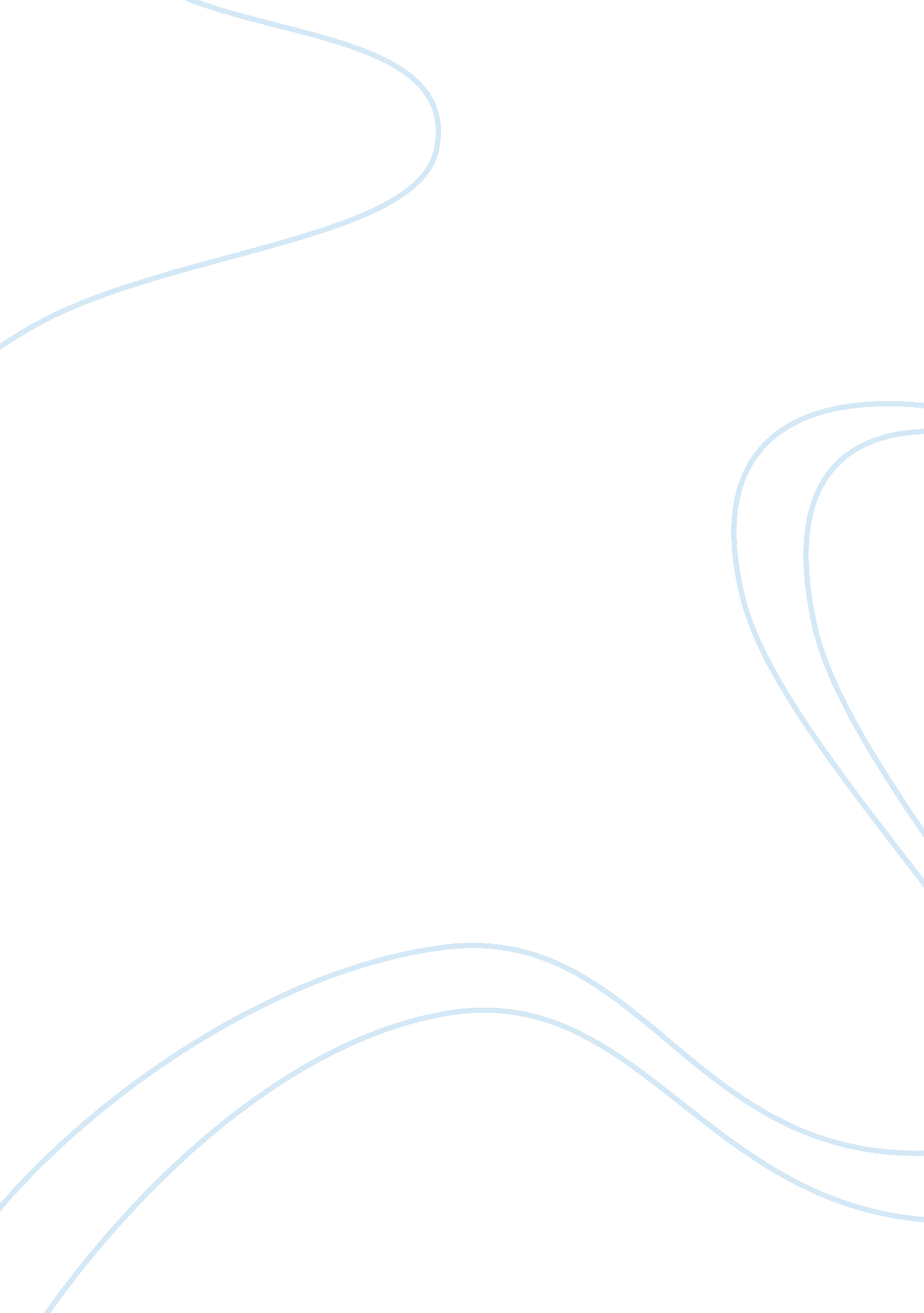 Dexter’s pizza flavors and prices essay sample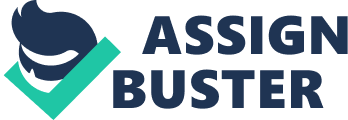 All-Time FavoritesTOP Yummy Ham and Cheese 
Size 
Kiddie (6″) 55. 00 
Medium (10″) 120. 00 
Large (12″) 165. 00 
Party (15″) 220. 00 
Crave 
Had this Hawaiian Hula 
Large (12″) 175. 00 
Crave 
Had this Beef Delight 
Large (12″) 175. 00 
Crave 
Had this Pepperoni Overload 
150. 00 
Size 
Kiddie (6″) 55. 00 
Medium (10″) 120. 00 
Large (12″) 175. 00 
Party (15″) 225. 00 
Crave 
Had this 
Healthy CravingsTOP Garden Fresh 
Size 
Large (12″) 175. 00 
Party (15″) 225. 00 
Crave 
Had this Hot and Spicy Tuna 
Size 
Large (12″) 175. 00 
Party (15″) 225. 00 
Crave 
Had this Spanish Sardines 
Large (12″) 175. 00 
Crave 
Had this Garlic and Cheese 
Large (12″) 175. 00 
Crave 
Had this 
Gourmet PizzaTOP 
Definitely a must-try!!! Quatro Queso 
Size 
Large (12″) 205. 00 
Party (15″) 255. 00 
Crave 
Had this The New Chicken Pesto Pizza 
Large (12″) 205. 00 
Crave 
Had this Pizza Carne Norte 
Size 
Large (12″) 175. 00 
Party (15″) 225. 00 
Crave 
Had this The Famous Shawarma Pizza 
Size 
Medium (10″) 120. 00 
Large (12″) 205. 00 
Party (15″) 255. 00 
Crave1 
Had this 
Premium FlavorsTOP German Sausage Overload 
Large (12″) 205. 00 
Crave 
Had this Bacon Cheeseburger 
Size 
Large (12″) 205. 00 
Party (15″) 255. 00 
Crave 
Had this Dexter’s Supreme 
Size 
Large (12″) 225. 00 
Party (15″) 275. 00 
Crave 
Had this Monster Meat Special 
Size 
Large (12″) 225. 00 
Party (15″) 275. 00 
Crave 
Had this New Primera Pizza 
Size 
Large (12″) 255. 00 
Party (15″) 305. 00 